Инструкция по выполнению заданий по учебной дисциплине «ЛИТЕРАТУРА»                          Среда  17.11.202112 группа ОПОП «Мастер с\х производства»  (6 часов)  Для выполнения задания вы должны зайти в систему дистанционного обучения (СДО)  Артинского агропромышленного техникума.  (ПУТЬ/ http://aat-arti.ru/   главная страница, вкладка , ввести логин и пароль, далее вкладка «Мои курсы», курс  «Русская литература  19 в.)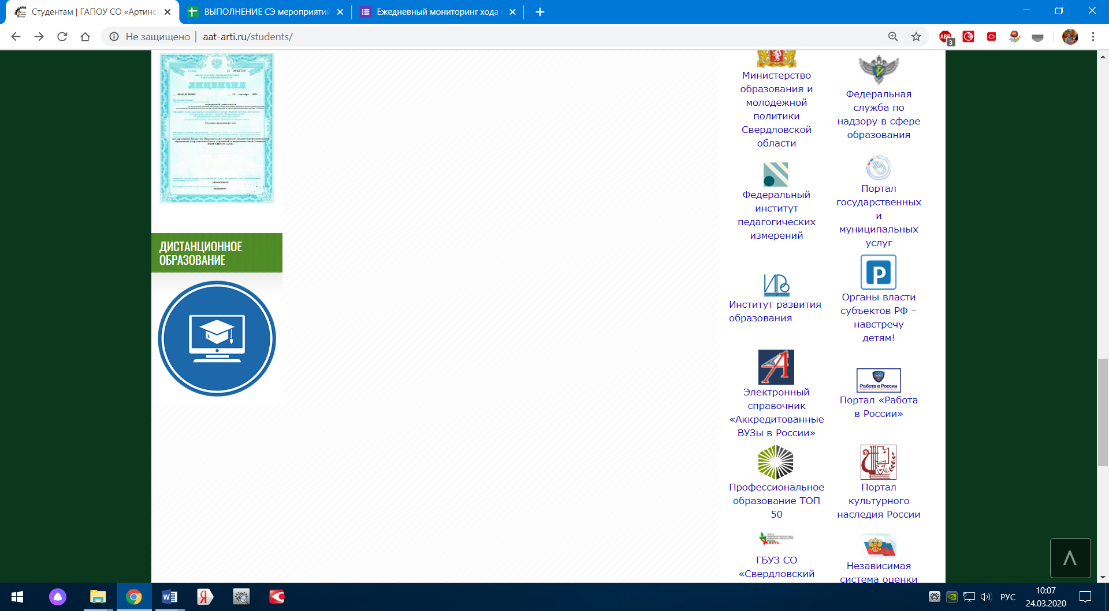 Задания в СДО:Прочитать информационный ресурс «Достоевский. Петербург город странный» и на основе прочитанного, выполнить задание 26.Задание 26. «В Петербурге» Достоевского (на оценку)Задание 27. Сочинение по творчеству Достоевского (на оценку)Уважаемые студенты! Внимательно читайте задания и отвечайте на поставленные вопросы прямо в СДО. Задания  - набираете текст самостоятельно, не копировать!!!За выполнение заданий на среду  17.11.2021  вы должны получить 2 оценки, если до субботы 20.11.21  не будут выполнены все задания, в журнал будут выставлены неудовлетворительные оценки. 